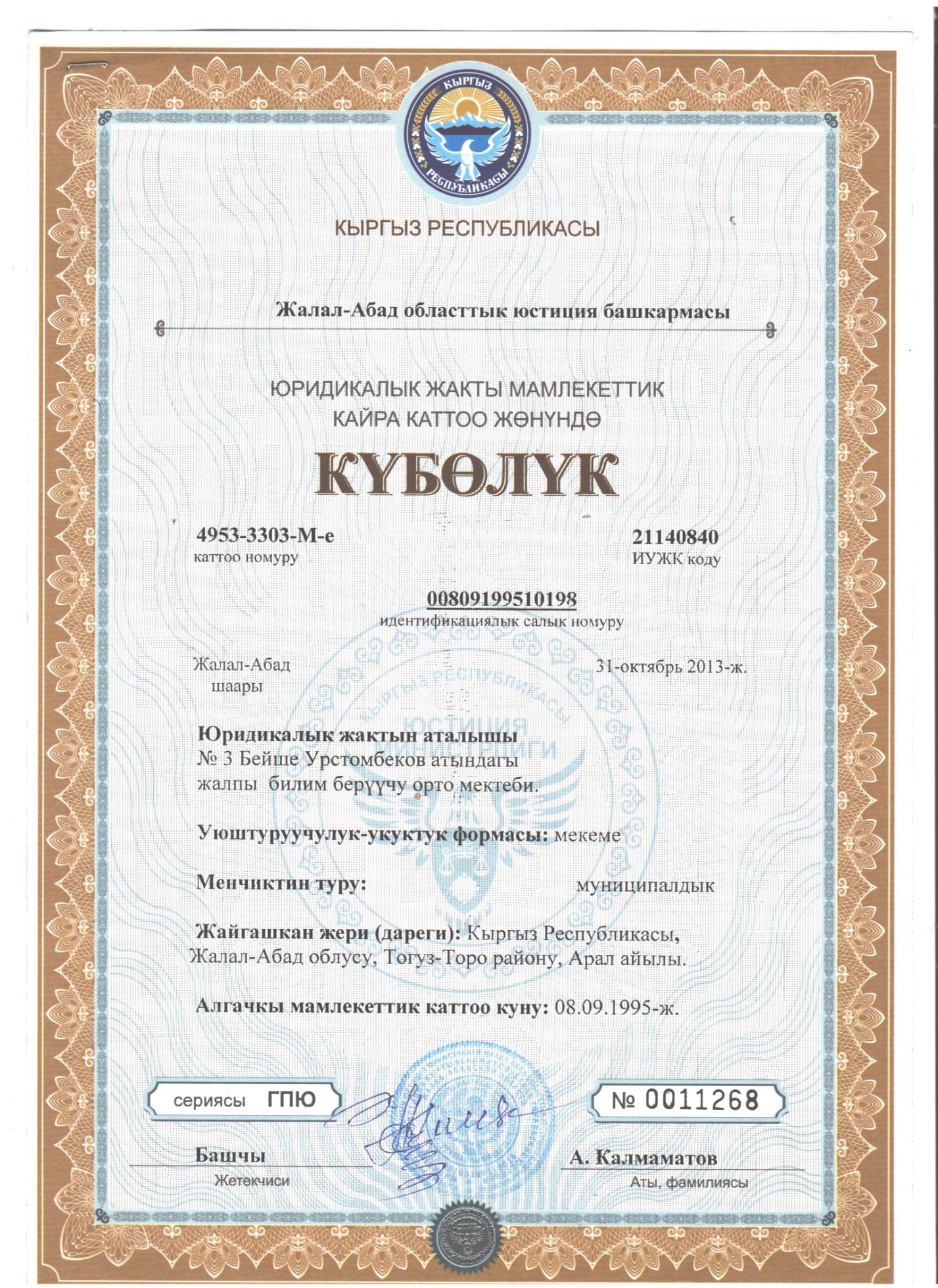           Мектеп 2018-жылы программалык аккредитациядан өткөн. Лицензиясы бар.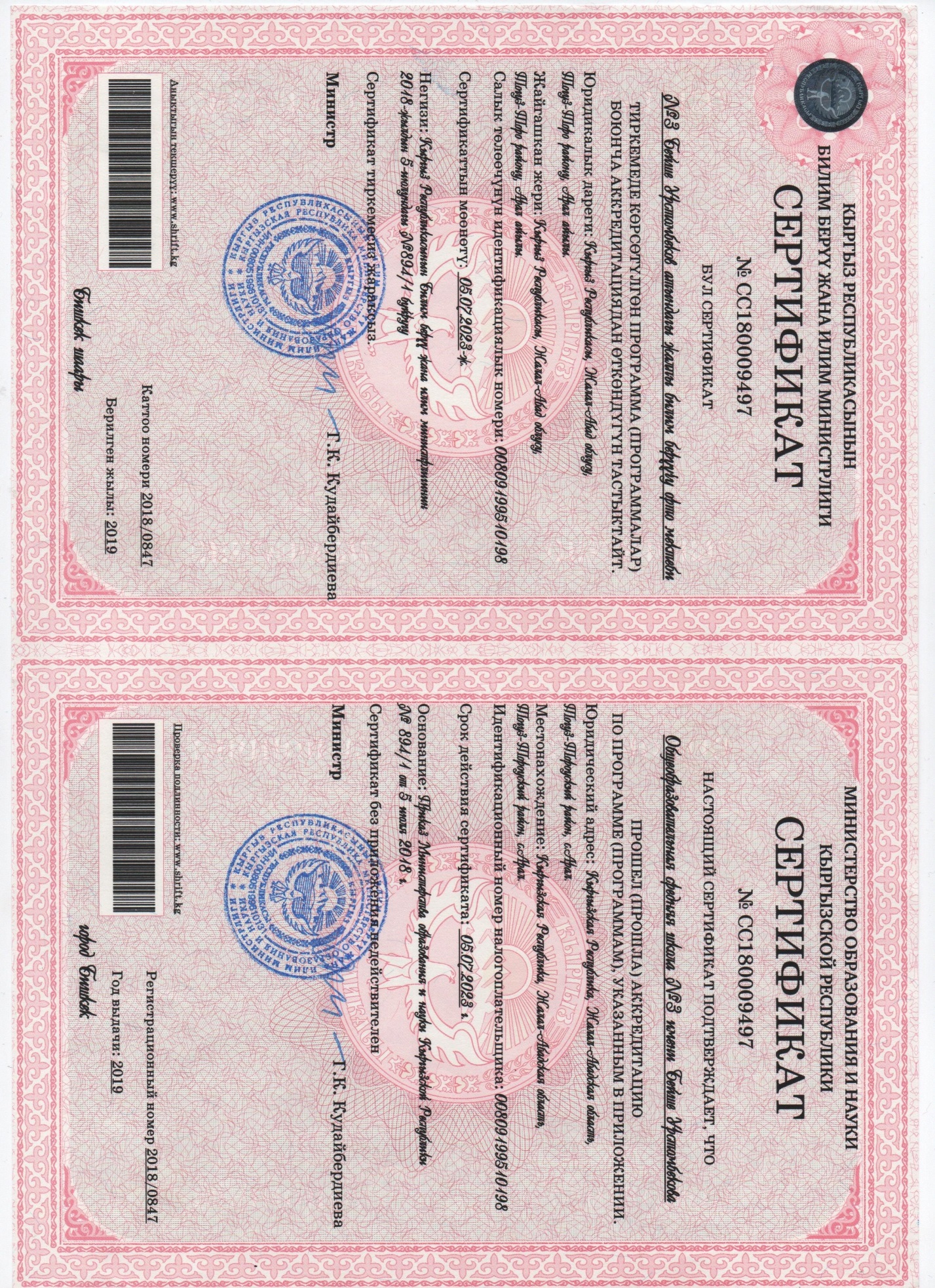 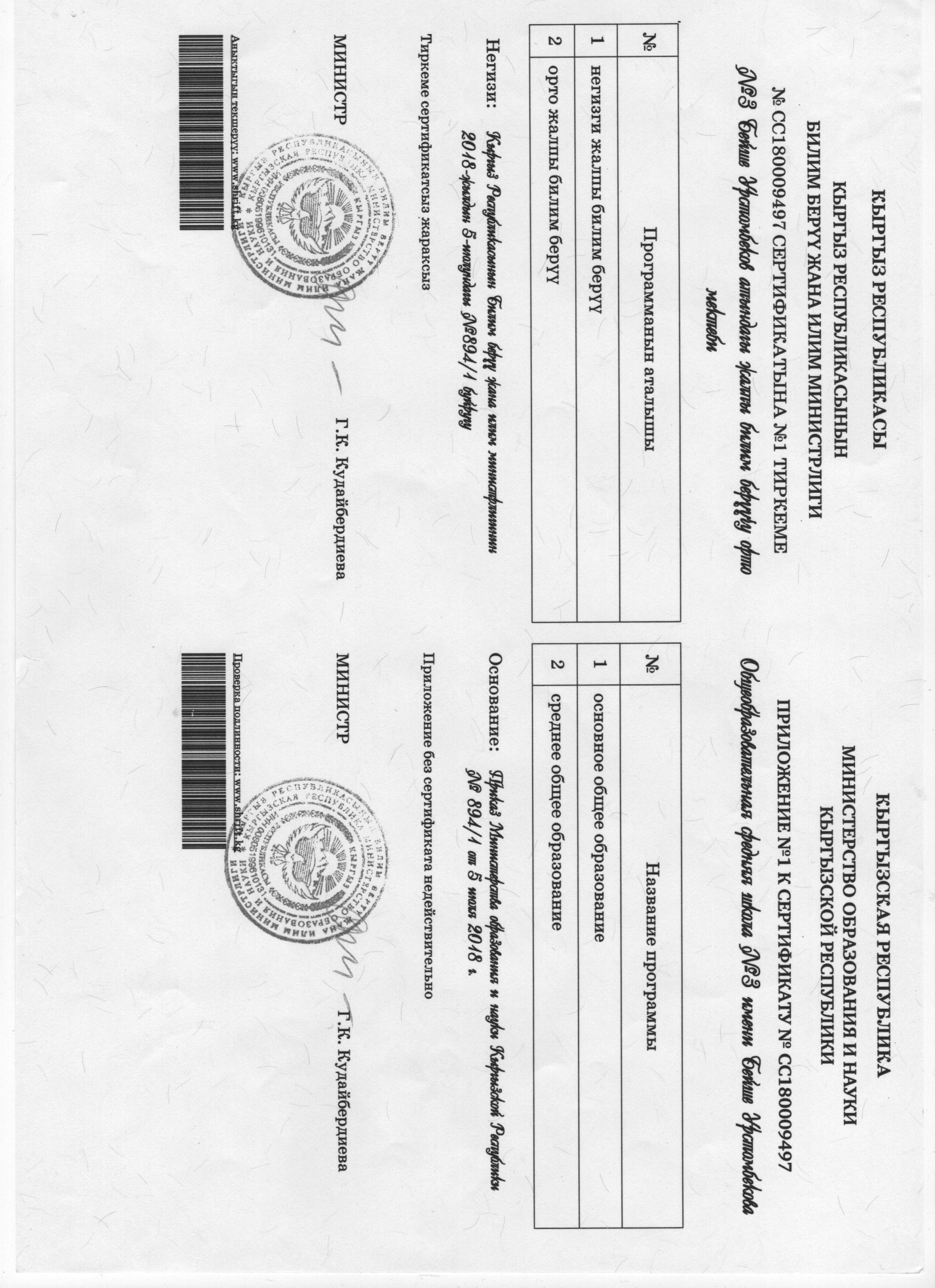 